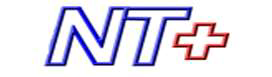 Nemocnice Tábor, a.s zapsána v OR ved. Kraj. soudem v Č. Budějovicích odd. B. vl. 1463 dne 30.9.2005 Bankovní spojení: ČSOB Tábor 199 229 020 /0300 Kpt. Jaroše 2000 390 03 Tábor IČ: 26095203 DIČ: CZ 699005400 AbbVie s.r.o. Bucharova 2817/13 158 00 Praha 5 XXXXXXXXXXXXXXOBJEDNÁVKA č. 24-7503-0034 Objednáváme u Vás dodání: 238760 RINVOQ 15MG TBL PRO 98(2X49) KAL	3 x Kontakt: XXXXXXXXXXXXX Dodací adresa: Lékárna Nemocnice Tábor, a.s. Kpt. Jaroše 2000 390 03Tábor Fakturační adresa: Nemocnice Tábor, a.s. Kpt. Jaroše 2000 390 03 Tábor Email pro zasílání faktur: XXXXXXXXXXXXXXDatum objednávky: 19.2.2024 